Рады приветствовать каждого посетителя сайта и каждого посетителя нашего образовательного учреждения. Наш сайт - это отражение школьной жизни, с которой вы, уважаемые посетители, здесь можете ознакомиться в любое время в полном объёме, а наша школа, являясь опорной в Алагирском районе, служит образцом.      Школа основана в 1939 году. За это время мы выпустили немало учеников. Наши выпускники успешно поступают в престижные ВУЗы и достойно представляют её во многих уголках большой России.                                                Цель работы всего коллектива - воспитание высокообразованной, высоконравственной, всесторонне развитой и культурной личности, соответствующей требованиям современного общества.Над достижением этой цели трудятся 58 опытных педагогов, которые не остаются равнодушными к судьбе каждого своего воспитанника. Реализовывая в работе принципы Федерального государственного образовательного стандарта, мы стремимся создать максимально комфортные условия для обучения и воспитания подрастающего поколения. Коллектив идёт в ногу со временем, используя в образовательном процессе инновации.Школа оснащена современным техническим оборудованием, что позволяет делать образовательный процесс более разнообразным и интересным. Программа дополнительного образования направлена на развитие творческих, спортивных, исследовательских и интеллектуальных способностей обучающихся. Посещать кружки и секции может каждый желающий ученик школы. Мы гордимся всеми достижениями наших обучающихся, о которых вы можете узнать на нашем сайте и не только.     В школе создана воспитательная система, которая основывается на технологиях коллективных творческих дел и коллективной организаторской деятельности. Учащимся школы предоставляется возможность реализовать свои лидерские качества, развивать коммуникативные навыки, творческие способности в общественной работе, в массовых мероприятиях.    Учащиеся школы – победители и призеры межрегиональных, республиканских фестивалей и конкурсов.Выпускники прошлых лет приводят учиться к нам в школу своих детей; возвращаются работать в качестве педагогов и других сотрудников, а это значит, что школа твердо укрепилась в образовательном пространстве.В работе стараемся учитывать не только потребности общества, но и интересы детей. Потому что…Дети, как ни странно, также испытание.Дети, как деревья, сами не растут.Им нужна забота, ласка, понимание.Дети - это время, дети - это труд.Дети - это будто жизнь пошла сначала:Первые улыбки, первые шаги,Первые успехи, первые провалы.Дети - это опыт, дети - это мы.Добро пожаловать в нашу школу!!!С уважением, Сидомонидзе Фатима Николаевнадиректор МБОУ «Средняя общеобразовательная школа № 2» города Алагир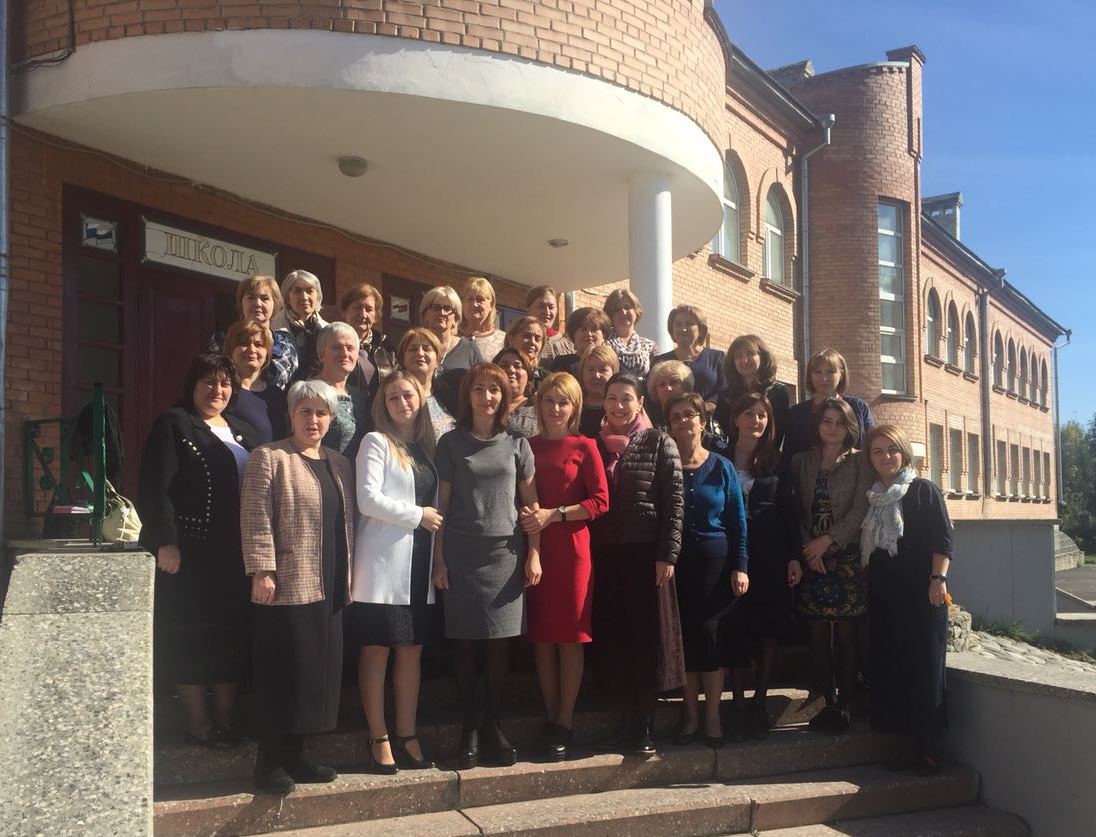 Наша Школа - это школа со своими сложившимися традициями. Нашей Школе около 80 летНаша Школа - это школа равных, но разнообразных возможностей. Мы утверждаем, что не успешных людей нет. Успеха может добиться каждый, если предоставить ему соответствующие возможности. Такие возможности мы стараемся предоставлять всем желающим.Наша Школа - это школа, в которой интересно учиться детям и интересно работать учителям. В Школе царствует Его Величество Урок. Урок - это место и время интересного общения учителя и ученика, это время и место споров, дискуссий, поиска новых знаний и истины. Урок - это место и время использования традиционных, хорошо зарекомендовавших себя методов и приёмов обучения, а также и самых современных информационно-коммуникативных технологий. Для этого в кабинетах Школы имеется все необходимое: мультимедийные комплексы, интерактивная приставка, компьютеры. Самое современное оборудование  способствует созданию  и внедрению новых технологий, методов и форм обучения детей.Наша Школа - это школа, в которой после уроков детей ждут педагоги дополнительного образования - мастера своего дела, которые помогут реализации творческих начал, здорового образа жизни.Наша Школа - это школа, в которой создана особая, эмоционально привлекательная среда. Яркая атмосфера общешкольных праздников, выездов школьников, выпуски школьной газеты, концерты, фестивали, творческие игры - вот, чем живут учителя и ученики нашей Школы.Хотите узнать больше? Добро пожаловать на наш сайт. Мы многое ещё можем рассказать о нашей Школе.